Witam was drogie dzieci i rodzice. Zapraszam dzieci do wykonania zadań życzę miłej pracy. PozdrawiamTEMAT DNIA: POTRAWY Z JAJEKKarta pracy, cz. 3, s. 76.Oglądanie obrazka koszyczka wielkanocnego. Zaznaczanie kolejności jego przygotowania kropkami (5-latek) lub liczbami (6-latek). Kończenie ozdabianie jajka według wzoru. Zaśpiewanie piosenki Koszyczek dobrych życzeńZabawy badawcze – Wokół jajka.	Zabawa badawcza – Poznajemy budowę jajka. Rodzic przygotowuje  ilustrację jajka załącznik : kurze, przepiórcze, strusie. Dwa takie same jajka – z tym, że jedno jest ugotowane, a drugie – surowe.Dziecko ogląda jajka ilustracje jajek (jajka: kurze, przepiórcze, strusie ), porównują ich wielkość i kolorystykę, wypowiadają się na temat ich kształtu; podają przykłady zwierząt, które wykluwają się z jajek.Rodzic rozbija przed dzieckiem jajko, dziecko ogląda jego zawartość; nazywa poszczególne części składowe: skorupka, białko, żółtko.Rodzic zwraca uwagę na zarodek i wyjaśnia dziecku, że kurczątka wykluwają się z jajek, w których są zarodki.Rodzic  pokazuje dziecku dwa jednakowe jajka. Prosi, aby się zastanowiło, po czym można poznać, że jedno z nich jest surowe, a drugie gotowane. Dziecko  podaje swoje propozycje. Następnie Rodzic  wprawia w ruch obrotowy oba jajka. Dziecko obserwuje ich ruchy i określa, które z nich kręci się szybciej. Rozbija jajko i sprawdza, czy miało rację.Jajko surowe obraca się tylko przez chwilę, a potem się zatrzymuje. Powodem jest jego płynny środek, który porusza się wewnątrz skorupki w różne strony, co hamuje szybkie poruszanie się jajka.Zabawa badawcza – Jajka i woda.Jajka surowe, jajka ugorowane, szklane naczynia, sól, łyżka.Dziecko bada zachowanie w wodzie jajka surowego i jajka ugotowanego – wkłada je kolejno do przezroczystego naczynia z wodą. Obserwuje ich zachowanie.Do wody w przezroczystym naczyniu wkłada surowe jajko i dosypuje stopniowo sól (około 10–12 łyżek soli). Obserwuje, co dzieje się z jajkiem.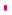 Poznanie ciekawostek na temat pisanek. Rodzic opowiada dzieckuUważano, że pisanki mają magiczną moc, dlatego np. dotykano nimi grzbietów bydła, aby było zdrowe i płodne, toczono je wzdłuż zagonów oziminy, żeby zapewnić sobie dobry urodzaj. Były one darem, który miał zapewnić obdarowanej osobie wszelką pomyślnośćA także w sprawach sercowych). Pełniły one rolę wykupu w obrzędach wielkanocnych, np.: dyngusa, chodzenia z barankiem lub kurkiem. Panna mogła dostać pisankę czekoladowo--marcepanową z pierścionkiem zaręczynowym w środku. Ludzie bogaci obdarowywali się drogimi pisankami, ze złota, przyozdobionymi szlachetnymi kamieniami. Francuski jubiler P. C. Fabergé wykonał takie drogie pisanki na zamówienie cara Rosji. Pisanki służyły do zabawy zwanej taczanką. Turlało się po stole malowane jaja, zderzając je ze sobą. Wygrywała ta osoba, której pisanka się nie potłukła.   		Zabawa słowna – Składamy życzenia.Kartki świąteczne z życzeniami. ZałącznikiRodzic czyta życzenia zapisane na kartkach świątecznych. Dziecko je      omawia (czego sobie życzą ludzie). Potem próbuje układać życzenia.	Ćwiczenia analizy i syntezy wzrokowej. Rodzic porozcina kartkę świąteczną         Pocięta na części kartka świąteczna, w kopercie, dla  dziecka.Dziecko dostaje pocięte na części kartki świąteczne (w kopertach). Układa    je w całość.Karta pracy, cz. 3, s. 77.Kolorowanie koszyczka zgodnie z kolorami kropek. Dzielenie nazw zdjęć     na sylaby lub na głoski. Rysowanie pod każdym zdjęciem odpowiednią liczbę kresek, odpowiadającą liczbie sylab (lub głosek).